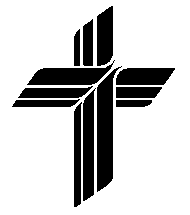 Holy Trinity Lutheran ChurchP.O. Box 219, 1101 W Hudson Rd.Rogers, AR 72757-0219Phone: (479) 636-1135  Fax: (479) 636-1188October 20, 2019CHRISTMAS PARADE FLOAT   Christmas already?  YES - now is the time to start thinking about our float in the annual Rogers' Christmas Parade.  We will need someone to help come up with a design once the theme is announced.  We also need a barn/garage where we can build/decorate the float - closer to downtown Rogers is better.  If you are willing to help with either, please let Casey Bolte, Dave Lehenbauer, or Nancy Eisma know.  Thanks!  OFFICE HOURS for October 16 through 30.  We have been able to get limited volunteer help for the office during the Office Manager’s vacation.  The office will be open all day on Tuesday, October 22nd and 29th.  Thank you Joyce Bauer.  Krista Malone will be in the office Monday, Wednesday, Thursday, and Friday from 10:00 am to 2:00 pm.  Email Krista @ krista@holytrin.org for articles for News & Notes or the Clarion while Elaine is gone.How to Make Your INVESTMENTS DO MOREConnectPlus is a fixed-rate term note for new LCEF Investors who wish to invest in the future of the Lutheran Church – Missouri Synod and its Christ Centered Ministries!!  New Investors can earn up to 3% Fixed Rate up to $50,000.00 on a two year term.  Interest is paid quarterly or can roll over into Base Investment.Balances over $50,000.00 earn 2.25%.  Applications are in the Narthex or you can talk to John Jenkins on details.THE LUTHERAN HOUR Today on KURM (790 AM) at 12:30 P.M. & The Bott Radio Network at 8 A.M. on 89.3 F.M   “Lamp of the Body" Speaker: Rev. Dr. Michael Zeigler Genesis Series
(Genesis 16)HOLY TRINITY BIBLE STUDIESSunday9:30 AM Libby Garner leads a Beth Moore study for women in the Conference Room.9:30 AM Pr. Longman leads an Adult Bible Study on the book of Jonah in Classroom 1. 9:30 AM Matt Bolte leads a men’s study on the “Stepping Up” video series discussing biblical man-hood and what it means to be a godly, courageous man in today’s world. 9:30 AM Dave Lehenbauer leads a Connections Class for those inquiring about the Lutheran Church, what we believe, teach and confess. Classroom 2.Monday  1st & 3rd Mondays at 2pm. 
The Book of Ecclesiastes is being studied alternately in home of H. Bernthal, L. Hermes, and M. Reihman.Tuesday 2nd & 4th Tuesdays @ 2pm, Pr. Bernthal leads a Bible Study in Classroom 1 at the church.LIFE THOUGHTS IN THE CHURCH  We get to declare and demonstrate the Word of the Lord even in adversity (2 Timothy 4:2-3). Proclaim the truth of God no matter what political controversies it intersects. Perform the love of Jesus no matter what personal choices it interferes with. Speak and show how He creates, redeems, and calls every human life, especially the least of these. Face discrimination with courage and compassion. Meet ridicule with joy and hope. God guarantees justice (Luke 18:7-8). (Pentecost XIX)LIFE QUOTES “No matter how hopeless and weak you think you are, you’ve been provided with all the grace you need to make it to the end. Future grace always carries with it the promise of present grace. God will provide everything you need until you see Him face to face (2 Peter 1:3).” Paul David Tripp, pastor, author and conference speaker – If you wish to support Lutherans for Life, you may do so through their website: www.lutheransforlife.orgTRUNK OR TREAT SIGN UP is up in the narthex. Note this year we will be moving the ‘trunks’ inside to tables so no worries with weather. Each ‘trunk’ is responsible for candy. More details are on the board and will come in future N&N. If you have questions, talk to Cameron.  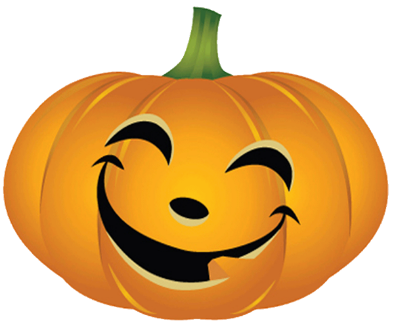 THRIVENT CHOICE DOLLARS   Congregation is reminded to go to their Thrivent account to see if they have any dollars available.  If Holy Trinity is not your choice, please pick an appropriate charity.  If you don’t use your dollars, you LOSE your dollars. BABY SHOWER A baby boy is on the way December 15th! Please join us for a baby shower honoring Stephany and Nadir Franco, Saturday November 9th, 1:00 p.m. to 4:00 p.m.  Holy Trinity Chapel.  Please RSVP to Dee Drda 479 644-4638 or Maggie Tang 479 366-7019 by November 1. Stephany is registered at Walmart, Target, and AmazonUNITY SUNDAY  Today is Unity Sunday.  Please join us following the service, for a Voter’s Meeting followed by a HTY Café .  The Cafe will be Oktoberfest themed so be ready for brats and kraut along with our usual fare.REFORMATION BY BONFIRE OCT 26TH this year we have moved up the bonfire to celebrate the Reformation and so it’s a little warmer.  Every man is invited to attend and male youth so long as they are at least in confirmation.  There will be shooting contest again this year but you will need your own firearm. Please bring a comfy chair, some meat to grill, and a drink. Alcohol is permitted so long as it is consumed responsibly. There will be no drinking prior to the shooting contest. Please sign up in the Narthex. CHRISTMAS PLANS HTLC Orchestra will be performing "Go, Tell it on the Mountain" for Christmas Eve service at 7pm this year! Anyone that has at least 3 years' experience playing a musical instrument is encouraged to participate! Please contact LeAnn Girshner at maestro_LMM@yahoo. com if you have an interest or questions!THIS WEEK AT HOLY TRINITY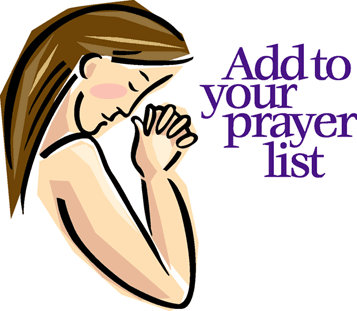 October 20 through October 26, 2019THIS SUNDAYBible Study/Sunday School	8:45 A.M.Handbell Choir	8:45 A.M.Communion	10:00 A.M.MONDAYPastor’s Day OffCameron’s Day OffESL	6:30 P.M.TUESDAYPastor Bernthal’s Bible Study	2:00 P.M.WEDNESDAYNews & Notes Due	12:00 P.M.Head to Heart	5:00 P.M.ESL	6:30 P.M.Choir Rehearsal	6:30 P.M.Praise Group Rehearsal	7:30 P.M.FRIDAYAssemble Clarion and Bulletin	1:00 P.M.NEXT SUNDAY Worship	8:00 A.M.Bible Study/Sunday School	9:30 A.M.Handbell Choir	9:30 A.M.Worship	10:45 A.M.FOR YOUR PRAYERS: Circuit Church—FAITH, Bentonville and their pastor, Rev..  David Schmidt  Pray that we are faithful in  Word and Sacrament ministry so that disciples of Jesus may be made and strengthened.Pray also for our Military: Especially remember Timothy Gibson, son of Harry and Ann Gibson, serving in the U.S. Navy.THE MEASURE OF OUR LOVE: “We Love Because He First Loved Us”Those Who Worshiped Last Sunday:176 (68 Early/176 Late)Those Who Shared Last Sunday: $9,372.05Church Ministry—SUNDAY SCHOOL.  Please pray for our Sunday School program, our teachers, and for continued growth.